Arbeitsteiliges Schülerpraktikum zum Lösungsverhalten verschiedener organischer StoffeMaterialien:
Mit Methylblau eingefärbtes Wasser, mit Paprikapulver angefärbtes Benzin/Octan, zu untersuchende organische Flüssigkeiten, Pipetten, Schutzbrilleje Stoffprobe:
2 Spritzenkörper mit je 1 Kombistopfen und 2  Spritzenstempeln, Pipette, 50ml-BecherglasVorgehen je Gruppe:am Lehrerpult: Befülle einen Spritzenkörper mit genau  1ml Wasser (mit Methylenblau angefärbt).Befülle einen Spritzenkörper mit genau 1ml Benzin (mit Paprikapulver angefärbt).am Arbeitsplatz:Gebe in jeden Spritzenkörper je 0,5ml der Stoffprobe.Verschließe die Spritzenkörper mit den Spritzenstempeln.Durchmische die Flüssigkeiten durch schütteln (Stempel festhalten!).Stelle die Spritzenkörper im Becherglas ab.Beobachte, ob eine Entmischung stattfindet. Formuliere währenddessen die Strukturformel zur verwendeten Stoffprobe und benenne gegebenenfalls die funktionelle Gruppe und ordne gegebenfalls Partialladungen zu.Beobachtungen:Strukturformel:Erklärung:am Arbeitsplatz:Gebe das Benzin-Stoffproben-Gemisch zum Wasser-Stoffproben-Gemisch hinzu.Verschließe den Spritzenkörper mit einem Spritzenstempel.Durchmische die Flüssigkeiten durch Schütteln (Stempel festhalten!).Stelle den Spritzenkörper im Becherglas ab und beobachte erneut.Notiere deine Beobachtungen und erkläre sie.Beobachtungen: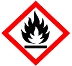 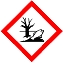 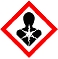 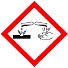 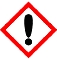 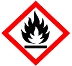 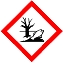 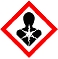 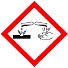 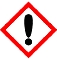 Erklärung: